                                Бородінська селищна радаБолградського району  Одеської  області68540 смт Бородіно вул. Миру, 132, E-mail: borodinosovet@ukr.netсімнадцята  сесія  VIIІ скликання РІШЕННЯПро внесення змін та доповнень  до рішення № 132-VIIІ від 30.06.2021 р. «Про встановлення місцевих податків та зборів на 2022 рік»                   На підставі ст. 273 Податкового кодексу України, керуючись ст. 274 Податкового кодексу України та пунктом 24 частини першої ст. 26 Закону України «Про місцеве самоврядування в Україні», Бородінська селищна рада 		В И Р І Ш И Л А:Внести зміни до пунктів:- продублювати п. 12.06 та викласти в такій редакції: Для розміщення та експлуатації об’єктів трубопровідного транспорту, які перебувають у постійному користуванні суб’єктів господарювання державної та комунальної форми власності – 3%;           - продублювати п. 13.01 та викласти в такій редакції: Для розміщення та експлуатації об’єктів і споруд телекомунікацій, які перебувають у постійному користуванні суб’єктів господарювання державної та комунальної форми власності – 3 %;          - продублювати п. 13.02 та викласти в такій редакції: Для розміщення та експлуатації будівель та споруд об’єктів поштового зв’язку, які перебувають у постійному користуванні суб’єктів господарювання державної та комунальної форми власності – 3 %;          - продублювати п. 13.03 та викласти в такій редакції: Для розміщення та експлуатації інших технічних засобів зв’язку, які перебувають у постійному користуванні суб’єктів господарювання державної та комунальної форми власності – 3 %;          - продублювати п. 13.04 та викласти в такій редакції: Для цілей підрозділів 13.01—13.03, 13.05 та для збереження та використання земель природно-заповідного фонду, які перебувають у постійному користуванні суб’єктів господарювання державної та комунальної форми власності – 3 %;          - продублювати п. 14.01 та викласти в такій редакції: Для розміщення, будівництва, експлуатації та обслуговування будівель і споруд об’єктів енергогенеруючих підприємств, установ і організацій, які перебувають у постійному користуванні суб’єктів господарювання державної та комунальної форми власності – 3 %;           - продублювати п. 14.02 та викласти в такій редакції: Для розміщення, будівництва, експлуатації та обслуговування будівель і споруд об’єктів передачі електричної та теплової енергії, які перебувають у постійному користуванні суб’єктів господарювання державної та комунальної форми власності – 3 %;           - продублювати п. 14.02 та викласти в такій редакції: Для цілей підрозділів 14.01—14.02 та для збереження та використання земель природно-заповідного фонду, які перебувають у постійному користуванні суб’єктів господарювання державної та комунальної форми власності – 3 %;          - у всіх пунктах 12 розділу, п. 15.08, розділах 16, 17, 18 та 19 видалити ставку податку з фізичних осіб.     2. Встановити ставку податку по нерухомому майну відмінне від земельної ділянки у наступних пунктах:- 1220.5 – 0,5 % (юр. осіб);- 1241.9 – 1,0 % (юр. осіб);- 1242.1 – 0,5 % (юр. осіб), 0,1 % (фіз. осіб);- 1251.5 – 0,5 % (юр. осіб), 0,1 % (фіз. осіб);- 1252 – 0,5 % (юр. осіб), 0,1 % (фіз. осіб);- 1230 – 0,5 % (для фізичних осіб);- 1271 – 0,5 % (юр. осіб), 0,1 % (фіз. осіб).      3. Інші пункти рішення  № 132 від 30.06.2021 р. «Про встановлення місцевих податків та зборів на 2022 рік»  залишити без змін.      4. Контроль за виконанням рішення покласти на постійну комісію  з питань планування, фінансів, бюджету та соціально-економічного розвитку.      5. Рішення набирає чинності з 01.01.2022 року.             Селищний голова:                                                          Іван КЮССЕ№ 196-VIIІвід 18.11.2021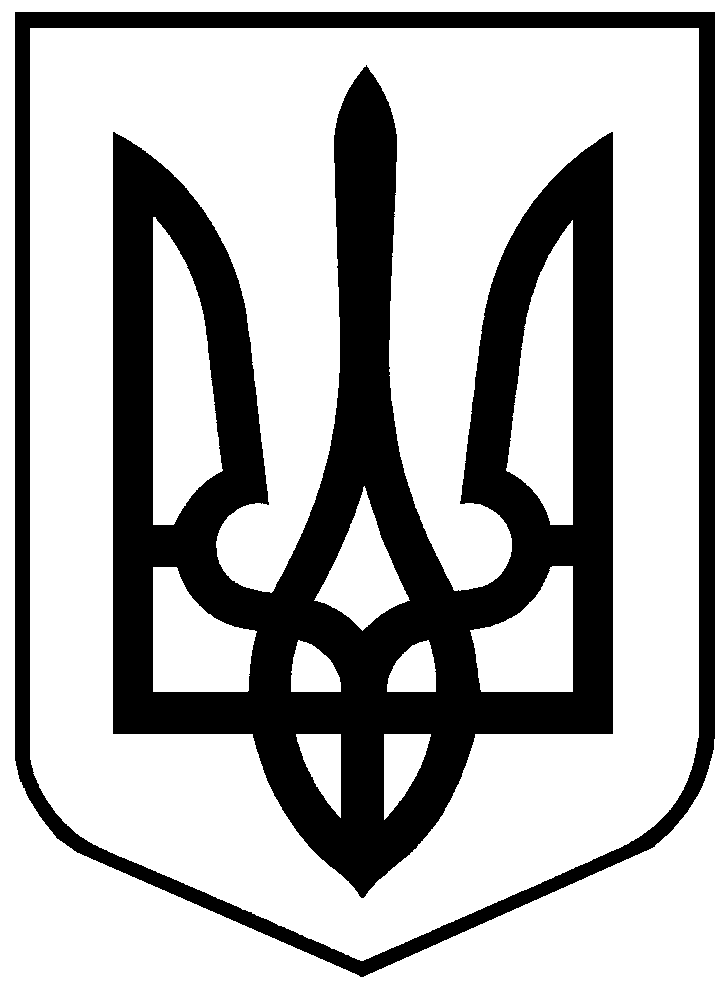 